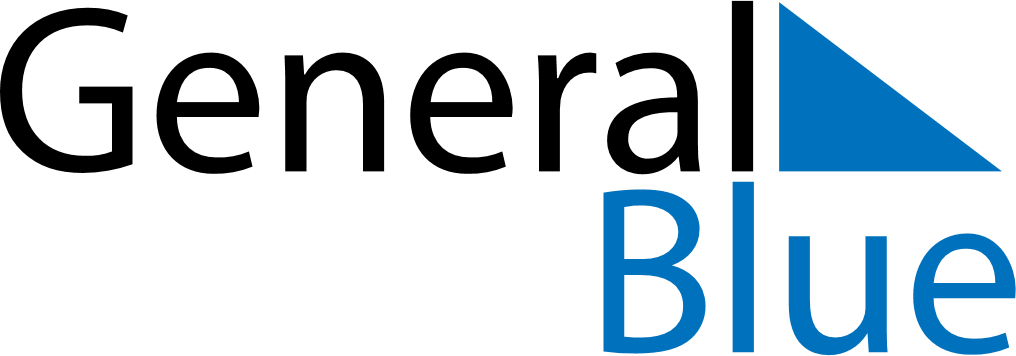 March 2020March 2020March 2020March 2020ItalyItalyItalyMondayTuesdayWednesdayThursdayFridaySaturdaySaturdaySunday123456778910111213141415161718192021212223242526272828293031